Pablo Casals Middle School 181Name: ____________________ Class:  ________     Date: _______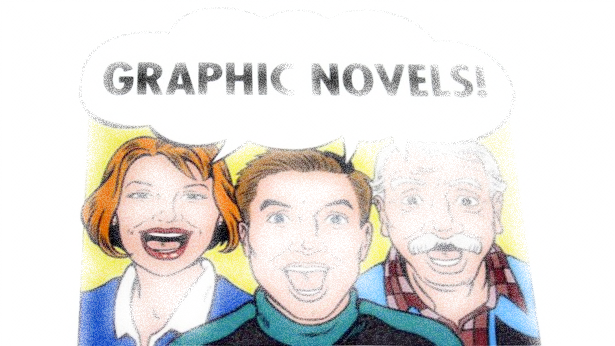 Subject:  Literacy           Focus: Narrative WritingCulminating Activity - Using Middle School: The Worst Years of My Life as a model, create a graphic novel of an original narrative, a survival story. In your graphic novel, be sure toWrite a narrative in which you describe a change or challenge you or someone that you know is facing or has faced and how this challenge has shaped his/her life.Describe the events that led up to this challenge, the obstacle itself and how it was overcome. (30 points)Explain how this challenge has changed the outlook and define the life of the person (30 points)Use effective narrative techniques, relevant descriptive details, and well-structured sequence of events. (20 points)Illustrate your narrative using pen and pencil line drawings in cartoon strip format. (20 points)Standards Met:CCLS W.6.3:  Write narratives to develop real or imagined experiences or events using effective technique, relevant descriptive details, and well-structured event sequences.CCLS W.6.4:  Produce clear and coherent writing in which the development, organization, and style are appropriate to task, purpose, and audience.CCLS W.6.5:  With some guidance and support from peers and adults, develop and strengthen writing as needed by planning, revising, editing, rewriting, or trying a new approach.CCLS L.6.2: Demonstrate command of the conventions of Standard English capitalization, punctuation, and spelling when writing. ______________________________________________________________________________________________________________________________________________________________________________________________________________________________________________________________________________________________________________________________________________________________________________________________________________________________________________________________________________________________________________________________________________________________________________________________________________________________________________________________________________________________________________________________________________________________________________________________________________________________________________________________________________________________________________________________________________________________________________________________________________________________________________________________________________________________________________________________________________________________________________________________________________________________________________________________________________________________________________________________________________________________________________________________________________________________________________________________________________________________________________________________________________________________________________________________________________________________________________________________________________________________________________________________________________________________________________________________________________________________________________________________________________________________________________________________________________________________________________________________________________________________________________________________________________________________________________________________________________________________________________________________________________________________________________________________________________________________________________________________________________________________________________________________________________________________________________________________________________________________________________________________________________________________________________________________________________________________________________________________________________________________________________________________________________________________________________________________________________________________________________________________________________________________________________________________________________________________________________________________________________________________________________________________________________________________________________________________________________________________________________________________________________________________________________________________________________________________________________________________________________________________________________________________________________________________________________________________________________________________________________________________________________________________________________________________________________________________________________________________________________________________________________________________________________________________________________k